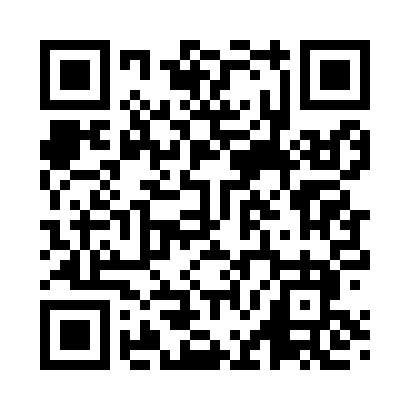 Prayer times for Hocomo, Missouri, USAMon 1 Jul 2024 - Wed 31 Jul 2024High Latitude Method: Angle Based RulePrayer Calculation Method: Islamic Society of North AmericaAsar Calculation Method: ShafiPrayer times provided by https://www.salahtimes.comDateDayFajrSunriseDhuhrAsrMaghribIsha1Mon4:255:541:125:038:309:592Tue4:255:541:125:038:309:593Wed4:265:541:125:038:309:594Thu4:275:551:135:048:309:585Fri4:275:561:135:048:309:586Sat4:285:561:135:048:309:577Sun4:295:571:135:048:299:578Mon4:305:571:135:048:299:579Tue4:305:581:135:048:299:5610Wed4:315:581:145:048:289:5511Thu4:325:591:145:048:289:5512Fri4:336:001:145:048:289:5413Sat4:346:001:145:048:279:5414Sun4:356:011:145:048:279:5315Mon4:366:021:145:048:269:5216Tue4:376:021:145:048:269:5117Wed4:386:031:145:048:259:5118Thu4:396:041:145:048:259:5019Fri4:406:051:145:048:249:4920Sat4:416:051:145:048:239:4821Sun4:426:061:145:048:239:4722Mon4:436:071:155:048:229:4623Tue4:446:081:155:048:219:4524Wed4:456:081:155:048:209:4425Thu4:466:091:155:048:209:4326Fri4:476:101:155:048:199:4227Sat4:486:111:155:048:189:4128Sun4:496:111:155:038:179:4029Mon4:506:121:145:038:169:3830Tue4:516:131:145:038:159:3731Wed4:526:141:145:038:159:36